«Мы дети твои родная земля!»      В первый день лета на Центральной площади города Новосиль для детей и их родителей прошёл большой праздник, посвящённый Дню защиты детей   «Мы дети твои родная земля!»Праздник открыли танцевальный коллектив «Искорка» рук. О. Сыцевич,  которые исполнили танцевальную  композицию «Привет, лето».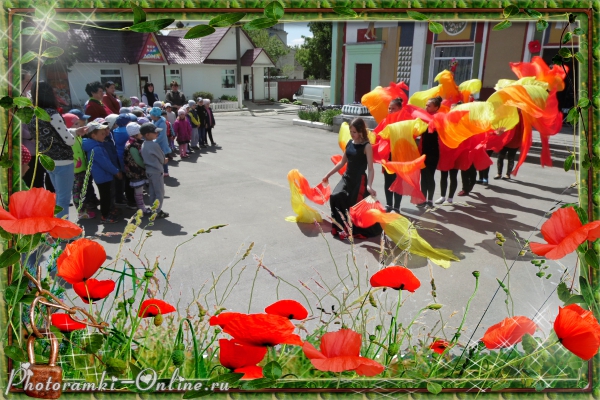 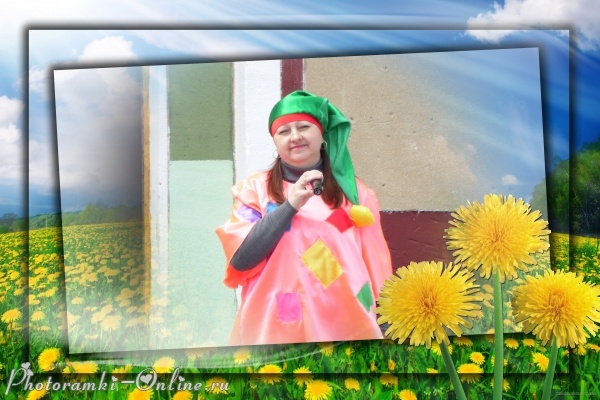 Работники культуры Светлана  Изюмова и Оксана Сыцевич подготовили для маленьких горожан и гостей города  развлекательно игровую программу  с  конкурсами,  шуточными эстафетами. Для малышей на площади были установлены различные аттракционы, батуты, качели и карусели.  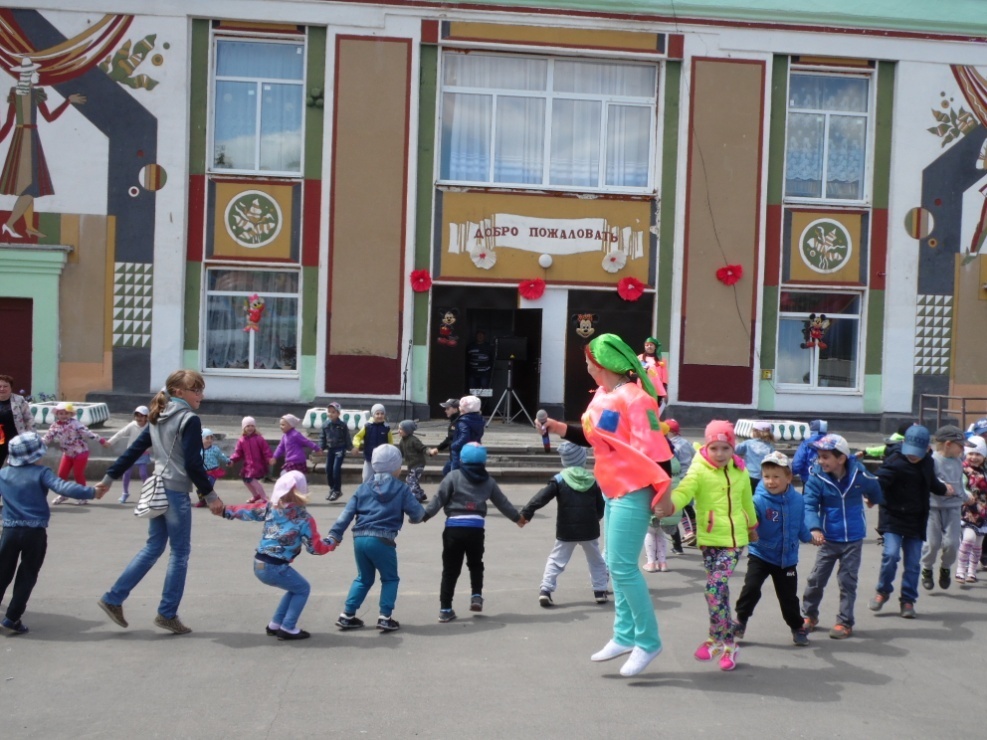 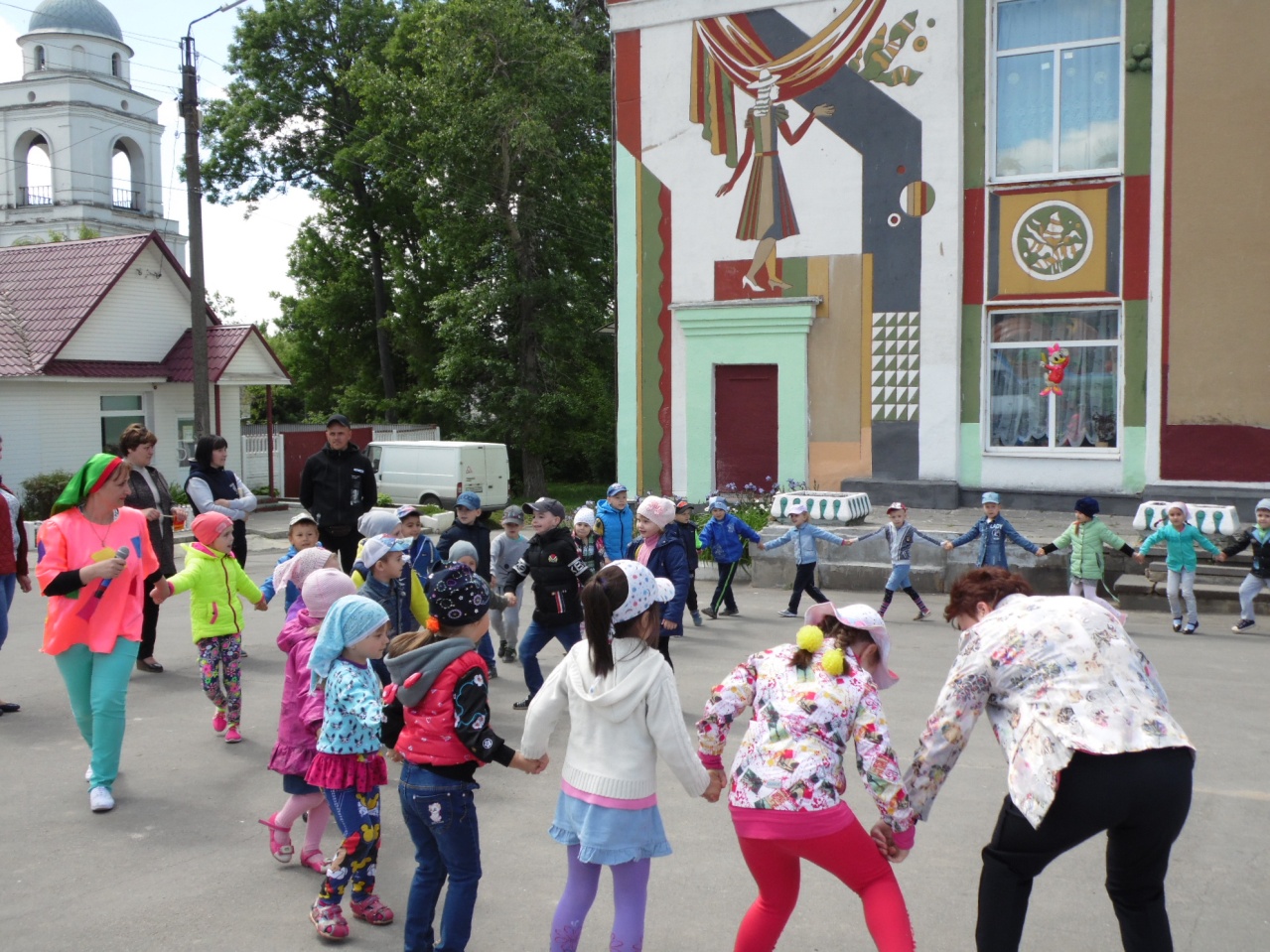 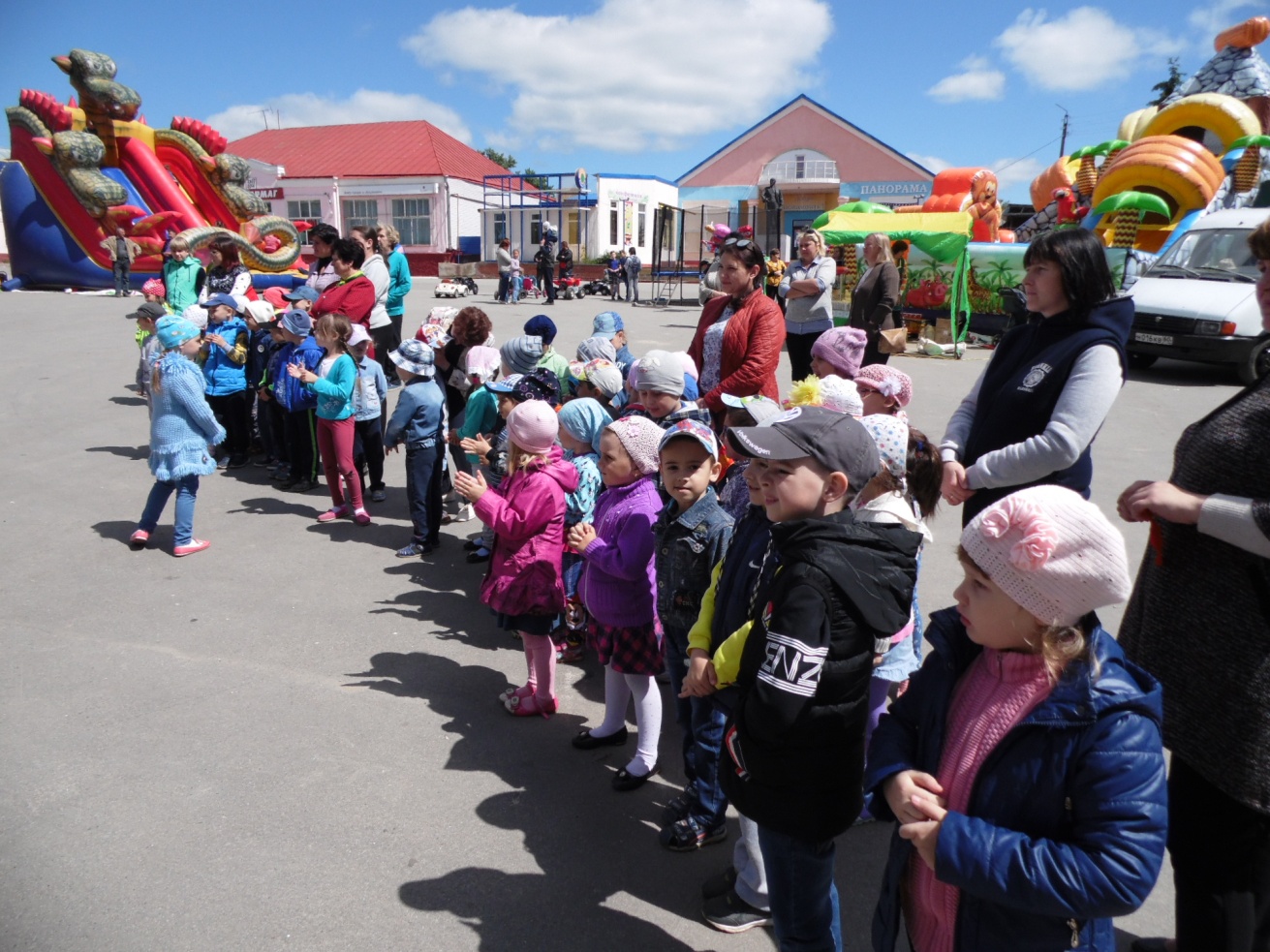 Праздник никого не оставил равнодушным, прошел при активном участии детей и взрослых. 